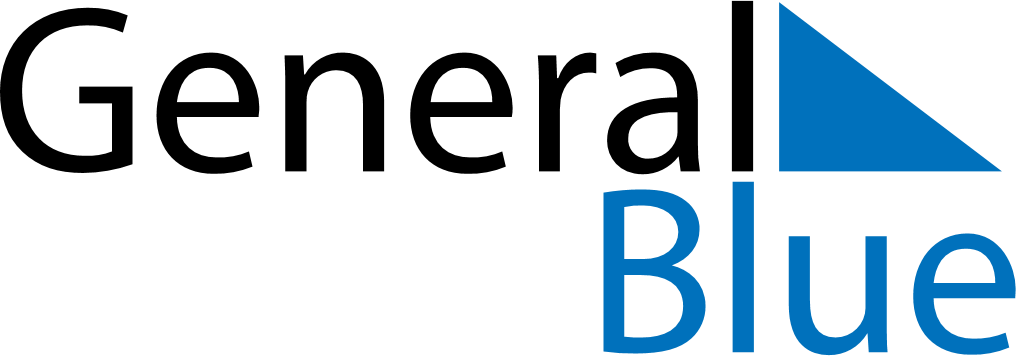 August 2027August 2027August 2027UruguayUruguayMONTUEWEDTHUFRISATSUN1234567891011121314151617181920212223242526272829Independence Day3031